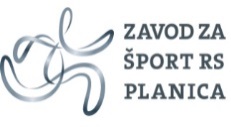 PODROČNI CENTER MARIBOR					          	ORGANIZATOR IN IZVAJALECŠRD ZVEZDICA MARIBOR (koordinator ŠŠT)	                      	      	          	DRUŠTVO ŠPORT-TEK MARIBORPreradovičeva ulica 22				         	           	           	Regentova ulica 22000 MARIBOR					                  	           	2000 MARIBORsrd.zvezdica.mb@gmail.com 	         Maribor, dne 21. 05. 2014   		martin.lever@triera.net		            O  D  B  O  J  K  A    N  A    M  I  V  K  I     OSNOVNE ŠOLE - letniki 2000 in mlajši         RAZPIS ZA OBČINSKO, OBMOČNO IN PODROČNO TEKMOVANJE          ZA ŠOLSKO LETO 2014/2015KRAJ TEKMOVANJA:  	IGRIŠČA ŠPORTNEGA DRUŠTVA ZRKOVCIOBČINSKO PRVENSTVO MARIBORSKIH OŠ ZA UČENCE IN UČENKEDATUM:			TOREK, DNE 3. JUNIJA 2014 0B 10.00			OBMOČNO PRVENSTVO OBMARIBORSKIH OŠ ZA UČENCE IN UČENKEDATUM:			SREDA, DNE 4. JUNIJA 2014 0B 10.00Iz prvih dveh tekmovanj se pri učencih in učenkah na področno tekmovanje uvrstijo prve tri šole.PODROČNO PRVENSTVO OŠ ZA UČENCE IN UČENKEDATUM:			SREDA, DNE 11. JUNIJA 2014 0B 10.00 Predhodnih prijav ni, ekipa se prijavi na igrišču do 9.45 ure z izpolnjenim in od ravnateljstva potrjenim  PRIJAVNIM OBRAZECEM ZA ŠŠT (OBRAZEC 2).  Šola lahko nastopi le z eno ekipo, ki jo spremlja učitelja šole. Igra se po pravilih v Informatorju 2013/2014.Prve tri ekipe prejmejo pokale, njihovi udeleženci pa medalje (5).VAŽNO:	ČE JE NA RAZPISANI DAN SLABO VREME, POKLIČITE 041 87 99 77 LEVER MARTINA, DA SE DOGOVORIMO, ČE TEKMOVANJE BO ALI NE!Lep pozdrav!						       Za DRUŠTVO ŠPORT-TEK MARIBOR									Martin Lever